背景1	有关“国际电联大会、论坛、全会和理事会会议时间安排和会期”的全权代表大会第77号决议（2014年，釜山，修订版）做出决议，“理事会原则上在每个日历年的6月至7月或其前后召开例行会议”，并且进一步责成理事会“在每届例行会议上将之后三届理事会会议安排在6月至7月并对此进行滚动式审议”。2	有关在进行国际电联大会、全会和理事会会议的日期安排时考虑到主要宗教节日的全权代表大会第111号决议（2014年，釜山，修订版）做出决议，“国际电联及其成员国应尽力避免将国际电联的任何大会或全会的计划会期安排在一成员国认为是主要的宗教节日期间”。3	理事会在2017年会议期间批准了确定理事会2018年、2019年和2020年会议日期的第599号决定，并且将理事会2018年和2020年会议的会期延长至九个工作日。第599号决定批准的日期如下：2019年6月10日（星期一）至6月20日（星期四）；和2020年5月26日（星期二）至6月5日（星期五）。4	然而，为确保有关国际电联财务状况的外部审计员报告能够在理事会会议召开之前适时提供的同时，方便国际电联各部和各局更好地规划所有国际电联会议起见，并且顾及第77号决议，现提议在每年几乎相同的时间段召开理事会会议。 5 	有鉴于此，特提出以下建议： –	将理事会2020年会议的日期更改为自2020年6月9日（星期二）至6月19日（星期五）召开，为期九个工作日。–	理事会2021年会议自2021年6月8日（星期二）至6月18日（星期五）召开，为期九个工作日。附件：1件附件第[...]号决定草案理事会2019、2020和2021年会议的日期和会期理事会，忆及a)	全权代表大会第77号决议（2014年，釜山，修订版）责成理事会“在每届例会上将之后三届理事会会议安排在6月至7月并对此进行滚动式审议”；b)	全权代表大会第111号决议（2014年，釜山，修订版）做出的决议，“国际电联及其成员国应尽力避免将国际电联的任何大会或全会的计划会期安排在一成员国认为是主要的宗教节日期间”，注意到确定了理事会2019年和2020年会议日期并将2020年会议的会期延长至九个工作日的理事会第599号决定，考虑到为方便规划其它国际电联活动起见，有必要将每年理事会例会安排在几乎相同的时间段， 进一步考虑到有必要为外部审计员准备有关国际电联财务状况的报告留出时间， 做出决定理事会2019年会议将在日内瓦召开，为期九个工作日，自2019年6月10日（星期一）至6月20日（星期四）；理事会2020年会议将在日内瓦召开，为期九个工作日，自2020年6月9日（星期二）至6月19日（星期五）；理事会2021年会议将在日内瓦召开，为期九个工作日，自2021年6月8日（星期二）至6月18日（星期五）召开。______________理事会2018年会议
2018年4月17-27日，日内瓦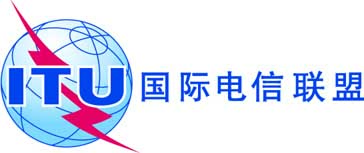 议项：PL 2.3文件 C18/2-C议项：PL 2.32018年1月11日议项：PL 2.3原文：英文秘书长的报告理事会2019、2020和2021年会议的拟议日期和会期概要根据第77号决议（2014年，釜山，修订版）并顾及理事会2017年在上届例会上所做决定，请理事会“将之后三届理事会会议安排在6月至7月并对此进行滚动式审议”。需采取的行动请理事会重新审议和批准2019和2020年会议的日期，同时审议和批准2021年会议的日期，并且通过本文件附件中所含的决定草案。______________参考文件《理事会议事规则》规则1、第77号决议（2014年，釜山，修订版）、第111号决议（2014年，釜山，修订版）；C15/123、C15/125、C16/120、C16/121、C17/130 (Rev.1)号文件以及理事会第599号决定。